Mt Mawson Buildings Project – Construction.The Mt Mawson Buildings Project has advanced the construction of the new public shelter and facilities this week  with the positioning of the 55 tonne mobile crane onsite at Mt Mawson to progress the next phase of building construction.All bulk earthworks and basic foundations, and drainage works have been completed in readiness for the arrival of the concrete slabs. The innovative construction methodology has enabled pre-fabrication of the construction elements with floor slabs, wall panels, and roof framework being fabricated in controlled conditions off-site for transport and erection at Mt. Mawson.The crane will be unloading the pre-fabricated concrete slabs forming the basic structure of the building floor at the 1230m high site at Mt Mawson. As the slabs are transported from the Lake Dobson carpark they will be precisely positioned and fitted together to form the basic footprint of the buildings. Works will continue, weather permitting, for construction of the buildings prior to the 2018 ski season.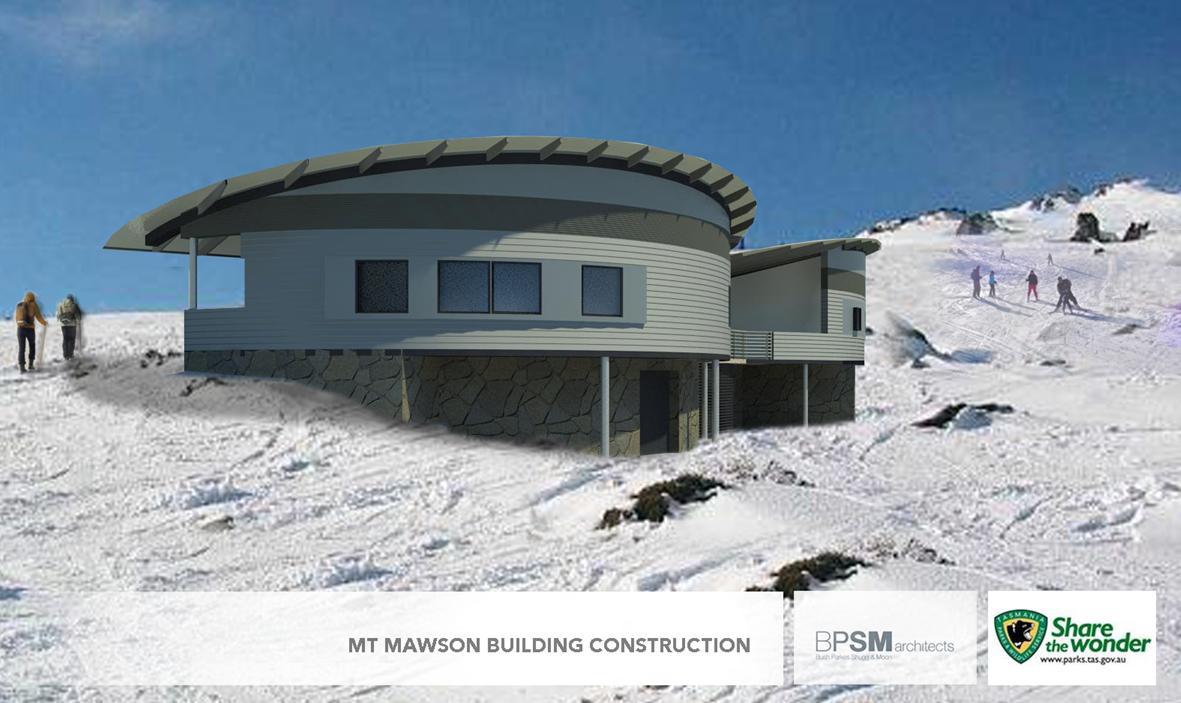 